Roteiro de aula: Manejo de potros . O que são?Crescimento: musculo x gorduraO parto: https://www.youtube.com/watch?v=tIj5cJA0r0Y Loca do parto: Baia maternidade= (altura da cernelha da égua*2)2+ (altura  cernelha do potro ao desmame*2)2Cuidados:Cura do umbigoEliminação do mecônioTreinamento de fixaçãoComportamento potros no pós-partoDesmame Índices de crescimentoAltura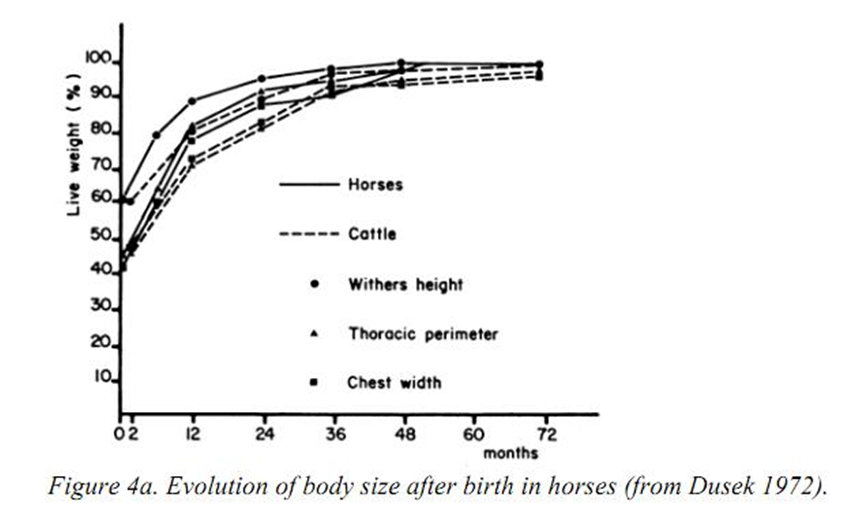 Peso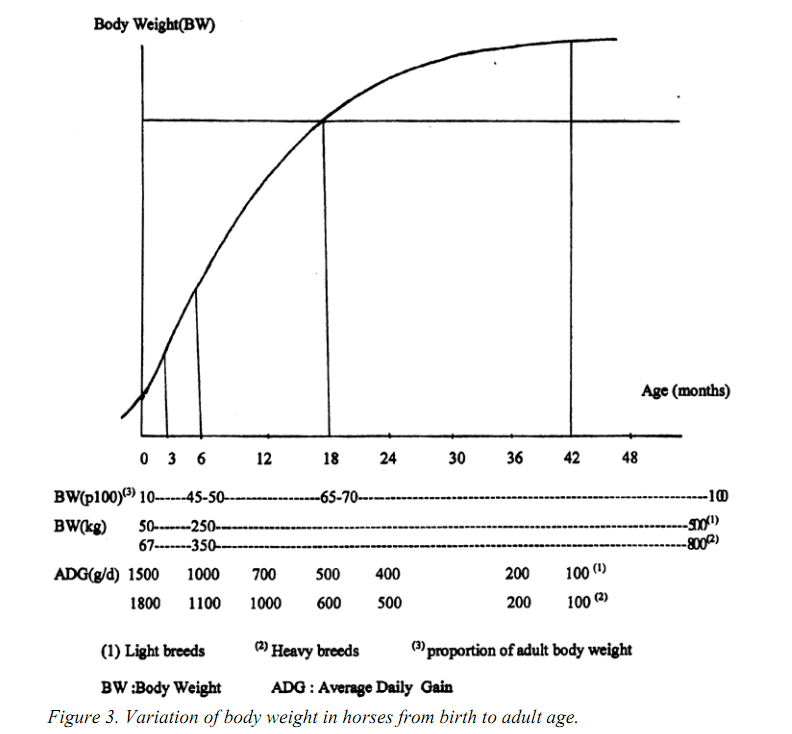 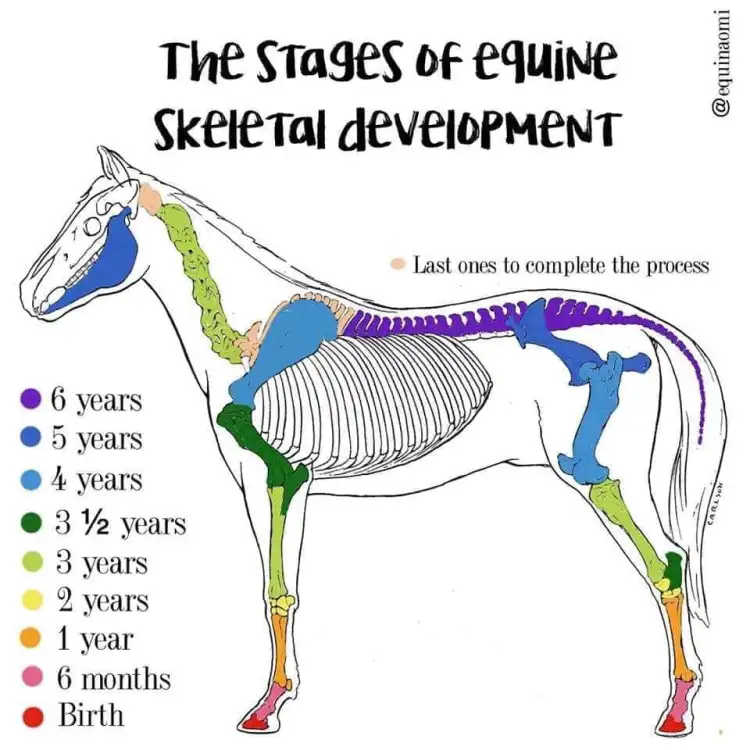 Exigência nutricionalManejo do potroComportamento de brincadeiraInstalações